Solicitud de registro al Padrón de Proveedores del Poder Ejecutivo del Estado de Campeche.Persona FísicaLic. Concepción Chávez Ramos Directora General de Recursos MaterialesPresente.Por medio de la presente, el (la) C.        , solicito la         al Padrón de Proveedores del Poder Ejecutivo del Estado de Campeche, teniendo pleno conocimiento de que el artículo 69 de la Ley General de Responsabilidades Administrativas, indica que será responsable de utilización de información falsa el particular que presente documentación o información falsa o alterada, o simule el cumplimiento de requisitos o reglas establecidos en los procedimientos administrativos, con el propósito de lograr una autorización, un beneficio, una ventaja o de perjudicar a persona alguna.Manifiesto no tener contrato alguno rescindido por la Federación, Entidades Federativas ni Municipios y que no me encuentro en los supuestos señalados en los artículos 11 de la Ley de Adquisiciones, Arrendamientos y Prestación de Servicios Relacionados   con   Bienes   Muebles   del Estado de Campeche, 42 del Código Fiscal del Estado de Campeche, o 32 D del Código Fiscal de la Federación.Estoy consciente de que mi registro de proveedor, podrá ser cancelado en el momento de caer en algún supuesto del artículo 17 de la Ley de Adquisiciones, Arrendamientos y Prestación de Servicios Relacionados   con   Bienes   Muebles   del Estado de Campeche.Datos generales.Domicilio fiscal:     .Número Telefónico:      .    Ext:    . Correo electrónico:     .    Página web:      .RFC:       .		No. de Registro Patronal IMSS:        .No. y nombre de la Cámara a la que pertenece:      .Actividad económica deberá ser acorde a la descrita en su registro federal de contribuyentes.1.-      .2.-     .3.-      .Siendo los principales clientes o contratos celebrados con terceros en los últimos doce meses:	Nombre o razón social1.-       .2.-       .3.-       .Monto aproximado de sus ventas del ejercicio anterior:         .Expreso mi consentimiento en que la Dirección General de Recursos Materiales, verifique en cualquier tiempo la información proporcionada con motivo de la presente solicitud.Bajo protesta de decir verdad manifiesto que tengo las facultades y la personalidad jurídica para autorizar como lo hago en este momento para que la Secretaría de Administración y Finanzas del Poder Ejecutivo del Estado de Campeche, publique en las páginas de internet y portales correspondientes, los datos de la persona física que represento, como son razón social, teléfono, domicilio, correo electrónico y el tipo de servicios que presta o bienes que ofrece, entre otros; conforme a lo establecido por los artículos 70 fracción XXXI y 120 de la Ley General de Transparencia y Acceso a la Información Pública.CONTROL INTERNO DE LA DOCUMENTACIÓN PRESENTADA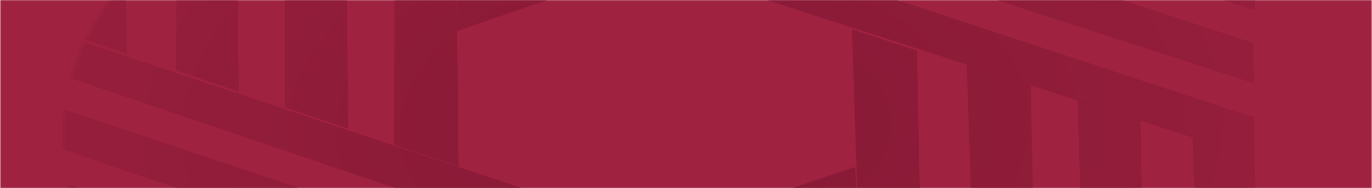 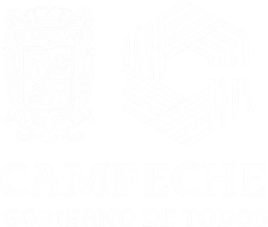 ____ Acta de nacimiento.____ Identificación oficial con fotografía. ____ Constancia de Situación Fiscal, actualizada.____ Comprobante domiciliario catastral (Estado de Campeche).____ Comprobante de Domicilio (proveedor foráneo)____ Formato 32 D positivo vigente.____ Opinión de cumplimiento del IMSS, positiva vigente.____ Impuesto sobre nómina (2%) e impuesto adicional (33%) del mes         inmediato anterior, en caso de ser proveedor del Estado.____ Escrito dirigido a la Lic. Concepción Chávez Ramos, Directora General de esta unidad administrativa, expresando los motivos por los cuales no presenta la documentación con relación a las obligaciones obrero - patronales.____ Estados Financieros del mes inmediato anterior debidamente firmados.____ Cédula Profesional del Contador.____ Formato DGRM-01.  ____ Formato abono a cuenta de cheques.____ Caratula del estado de cuenta, del mes inmediato anterior.Aviso de Privacidad simplificado de la base de datos personales“Padrón de Proveedores de la Administración Pública Estatal”La Dirección General de Recursos Materiales de la Secretaría de Administración y Finanzas del Estado de Campeche, es la responsable del uso (tratamiento) y protección de los datos personales que nos proporcione, conforme a lo dispuesto por la Ley de Protección de Datos Personales en Posesión de Sujetos Obligados del Estado de Campeche y demás normatividad aplicable. Sus datos personales serán utilizados con las finalidades de: registrar a los proveedores de bienes, arrendamientos y servicios de las dependencias y entidades, a fin de integrar el Padrón de Proveedores de la Administración Pública Estatal y sus unidades administrativas que cuenten con atribuciones para realizar procedimientos de contratación de bienes, arrendamientos y servicios, así como las entidades de fiscalización federal o estatal y auditoría externa; además de otras transmisiones previstas en la Ley de Protección de Datos Personales en Posesión de Sujetos Obligados del Estado de Campeche.Los datos marcados con un asterisco (*) son obligatorios y sin ellos no podrá acceder a los servicios o completar el trámite de inscripción y/o renovación al Padrón de Proveedores.En caso de que no desee que sus datos personales sean tratados para estas finalidades, usted puede manifestarlo presentando un escrito ante esta Dirección General de Recursos Materiales de la Secretaría de Administración y Finazas a través del correo electrónico: proveedores@campeche.gob.mx.Asimismo, se le informa que no se llevarán a cabo transferencias de datos personales que requieran de su consentimiento expreso para poder efectuarlas, salvo las excepciones previstas en la Ley.La responsable de la Base de Datos personales es la Lic. Concepción Chávez Ramos y la Dirección General donde podrá ejercer sus derechos de acceso, rectificación, cancelación y oposición, así como la revocación del consentimiento es en Calle 8 No. 325 entre 63 y Circuito Baluartes, Edificio Lavalle, planta baja, Colonia Centro; C.P. 24000. San Francisco de Campeche, Campeche.Para mayor información acerca del tratamiento y de los derechos que puede hacer valer, usted puede acceder al aviso de privacidad integral a través de la página de la Secretaría de Administración Pública del Estado de Campeche (http://www.saig.campeche.gob.mx/) o bien, de manera presencial en las instalaciones de la Secretaría.El interesado podrá dirigirse a la Comisión de Transparencia y Acceso a la Información Pública del Estado de Campeche, donde recibirá asesoría sobre los derechos que tutela la Ley de Protección de Datos Personales en Posesión de Sujetos Obligados del Estado de Campeche, o a los teléfonos: (01) (981) 12 71780 y (01) (981) 8117953 o a la página de la (COTAIPEC): (http://www.cotaipec.org.mx/) o bien, de manera presencial en las instalaciones de la Comisión.  Aviso de Privacidad simplificado de la base de datos personales“Padrón de Proveedores de la Administración Pública Estatal”La Dirección General de Recursos Materiales de la Secretaría de Administración y Finanzas del Estado de Campeche, es la responsable del uso (tratamiento) y protección de los datos personales que nos proporcione, conforme a lo dispuesto por la Ley de Protección de Datos Personales en Posesión de Sujetos Obligados del Estado de Campeche y demás normatividad aplicable. Sus datos personales serán utilizados con las finalidades de: registrar a los proveedores de bienes, arrendamientos y servicios de las dependencias y entidades, a fin de integrar el Padrón de Proveedores de la Administración Pública Estatal y sus unidades administrativas que cuenten con atribuciones para realizar procedimientos de contratación de bienes, arrendamientos y servicios, así como las entidades de fiscalización federal o estatal y auditoría externa; además de otras transmisiones previstas en la Ley de Protección de Datos Personales en Posesión de Sujetos Obligados del Estado de Campeche.Los datos marcados con un asterisco (*) son obligatorios y sin ellos no podrá acceder a los servicios o completar el trámite de inscripción y/o renovación al Padrón de Proveedores.En caso de que no desee que sus datos personales sean tratados para estas finalidades, usted puede manifestarlo presentando un escrito ante esta Dirección General de Recursos Materiales de la Secretaría de Administración y Finazas a través del correo electrónico: proveedores@campeche.gob.mx.Asimismo, se le informa que no se llevarán a cabo transferencias de datos personales que requieran de su consentimiento expreso para poder efectuarlas, salvo las excepciones previstas en la Ley.La responsable de la Base de Datos personales es la Lic. Concepción Chávez Ramos y la Dirección General donde podrá ejercer sus derechos de acceso, rectificación, cancelación y oposición, así como la revocación del consentimiento es en Calle 8 No. 325 entre 63 y Circuito Baluartes, Edificio Lavalle, planta baja, Colonia Centro; C.P. 24000. San Francisco de Campeche, Campeche.Para mayor información acerca del tratamiento y de los derechos que puede hacer valer, usted puede acceder al aviso de privacidad integral a través de la página de la Secretaría de Administración Pública del Estado de Campeche (http://www.saig.campeche.gob.mx/) o bien, de manera presencial en las instalaciones de la Secretaría.El interesado podrá dirigirse a la Comisión de Transparencia y Acceso a la Información Pública del Estado de Campeche, donde recibirá asesoría sobre los derechos que tutela la Ley de Protección de Datos Personales en Posesión de Sujetos Obligados del Estado de Campeche, o a los teléfonos: (01) (981) 12 71780 y (01) (981) 8117953 o a la página de la (COTAIPEC): (http://www.cotaipec.org.mx/) o bien, de manera presencial en las instalaciones de la Comisión.  